Fill in the blanks created by class 4  - Escola Charles Darwin -  Catalonia (SPAIN)I am a seagullI am a vertebrate birdI’ve got feathers, two wings, two legs and a beak.I’m an omnivoreI lay eggsI can be from 13 to 17cmI can live from 10 to 15 yearsI live in the sea and in urban areasMy scientific name is Laridae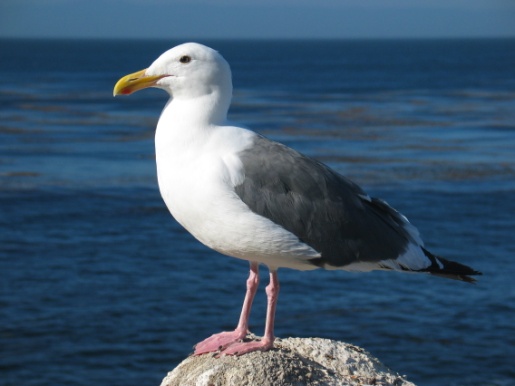 